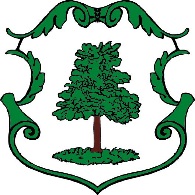 MĚSTO JILEMNICEObecně závazná vyhláška č. 5/2015,kterou se mění obecně závazná vyhláška č. 1/2011, o místních poplatcích, ve znění obecně závazných vyhlášek č. 1/2012, 2/2013, 5/2014 a 1/2015Zastupitelstvo města Jilemnice se na svém zasedání dne 16. prosince 2015 usnesením č.  92/15 usneslo vydat na základě zákonného zmocnění vyplývajícího z ust. § 10 písm. d) ve spojení s ust. § 84 odst. 2 písm. h) zákona č. 128/2000 Sb., o obcích (obecní zřízení), ve znění pozdějších předpisů, a v souladu s ust. § 14 odst. 2 zákona č. 565/1990 Sb., o místních poplatcích, ve znění pozdějších předpisů, tuto obecně závaznou vyhlášku (dále jen „vyhláška“): Čl. 1
Změnová ustanoveníObecně závazná vyhláška č. 1/2011, o místních poplatcích, ve znění obecně závazných vyhlášek 
č. 1/2012, 2/2013, 5/2014 a 1/2015 (dále jen „obecně závazná vyhláška č. 1/2011“) se mění následujícím způsobem.Část VIII. (POPLATEK ZA PROVOZ SYSTÉMU SHROMAŽĎOVÁNÍ, SBĚRU, PŘEPRAVY, TŘÍDĚNÍ, VYUŽÍVÁNÍ A ODSTRAŇOVÁNÍ KOMUNÁLNÍCH ODPADŮ) 
obecně závazné vyhlášky č. 1/2011 se mění takto:v čl. 44 (Vznik a zánik poplatkové povinnosti) se do odstavce 2 přidává písm. h), které zní takto:„h) změny umístění stavby určené k individuální rekreaci, bytu nebo rodinného domu mimo obec Jilemnice.“,	a v ustanovení písm. g) se tečka na konci textu nahrazuje čárkou,v čl. 45 (Ohlašovací povinnost) se mění odstavce 4 a 5 takto:„4.  Stejným způsobem a ve stejné lhůtě jsou poplatníci povinni ohlásit správci poplatku zánik své poplatkové povinnosti v důsledku změny pobytu nebo v důsledku změny vlastnictví ke stavbě určené k individuální rekreaci, bytu nebo rodinnému domu. 5.  Nárok na osvobození nebo úlevu od poplatku je poplatník povinen ohlásit do 15 dnů ode dne, kdy mu nárok vznikl, a tuto skutečnost doložit do konce února následujícího kalendářního roku.“,v čl. 46 (Sazba poplatku) se mění odstavec 2 takto:„2. Skutečné náklady roku 2014 na sběr a svoz netříděného komunálního odpadu činily 
3.696.296 Kč a byly rozúčtovány takto:Náklady    3.696.296  Kč    děleno   5838   (počet poplatníků)   =  633,14 Kč.  Z  této částky je stanovena sazba poplatku dle čl. 46 odst. 1 písm. b) vyhlášky ve výši 310 Kč.“,v čl. 48 (Osvobození a úlevy) se mění odstavce 1 a 2 takto:„1. Od poplatku je osvobozena fyzická osoba, která je:a) umístěna do dětského domova pro děti do 3 let věku, školského zařízení pro výkon ústavní nebo ochranné výchovy nebo školského zařízení pro preventivně výchovnou péči na základě rozhodnutí soudu nebo smlouvy,b) umístěna do zařízení pro děti vyžadující okamžitou pomoc na základě rozhodnutí soudu, na žádost obecního úřadu obce s rozšířenou působností, zákonného zástupce dítěte nebo nezletilého,c) jako nezaopatřené dítě umístěna v domově pro osoby se zdravotním postižením na základě rozhodnutí soudu nebo smlouvy o poskytnutí sociální služby nebo,d) umístěna v domově pro osoby se zdravotním postižením, domově pro seniory, domově se zvláštním režimem nebo chráněném bydlení.e) vlastníkem zahradní chaty v Jilemnici (tj. objektu určeného k individuální rekreaci bez přiděleného čp.) nehradí poplatek podle čl. 43 písm. b) bodu 1,f) poplatníci uvedení v čl. 43 písm. a), kteří se po celý kalendářní rok zdržují mimo Jilemnici v obci, ve které není zaveden místní poplatek za provoz systému shromažďování, sběru, přepravy, třídění, využívání a odstraňování komunálních odpadů podle zákona č. 565/1990 Sb., o místních poplatcích, ve znění pozdějších předpisů, a doloží do konce února následujícího kalendářního roku doklad o zaplacení poplatku za likvidaci odpadů za celý kalendářní rok v jiné obci.  2. Úleva se poskytuje na příslušný počet kalendářních měsíců poplatníkům uvedeným v čl. 43 
písm. a), a to:a) osobám, které jsou v Jilemnici přihlášeny k trvalému pobytu, ale pobývají dlouhodobě, nepřetržitě nejméně 6 měsíců v kalendářním roce v zahraničí a doloží dobu pobytu v zahraničí27) správci poplatku nejdéle do konce února následujícího kalendářního roku,  b) osobám ve výkonu vazby nebo trestu odnětí svobody nepřetržitě nejméně 6 měsíců v kalendářním roce a doloží do konce února následujícího kalendářního roku potvrzení o období, ve kterém probíhal výkon vazby nebo trestu odnětí svobody, c) osobám pobývajícím nepřetržitě nejméně 6 měsíců v kalendářním roce ve zdravotnickém nebo sociálním zařízení neuvedeném v odstavci 1 písm. a) až d) a doloží do konce února následujícího kalendářního roku potvrzení o období, ve kterém pobývaly v takovém zařízení.“.Část IX. (USTANOVENÍ SPOLEČNÁ A ZÁVĚREČNÁ) obecně závazné vyhlášky č. 1/2011 se mění takto:z čl. 50 (Společná ustanovení k placení poplatků) se vypouští odstavec 2 a číselné označení odstavce 1,čl. 51 (Vyměření poplatku) včetně nadpisu zní takto:„Čl. 51Vyměření poplatkuNebudou-li poplatky zaplaceny poplatníkem včas nebo ve správné výši, vyměří mu správce poplatku poplatek platebním výměrem nebo hromadným předpisným seznamem31).Nebudou-li poplatky odvedeny plátcem poplatku včas nebo ve správné výši, vyměří mu správce poplatku poplatek platebním výměrem k přímé úhradě32).Včas nezaplacené nebo neodvedené poplatky nebo část těchto poplatků může správce poplatku zvýšit až na trojnásobek; toto zvýšení je příslušenstvím poplatku33).Vznikne-li nedoplatek na poplatku poplatníkovi, který je ke dni splatnosti nezletilý a nenabyl plné svéprávnosti nebo který je ke dni splatnosti omezen ve svéprávnosti a byl mu jmenován opatrovník spravující jeho jmění, přechází poplatková povinnost tohoto poplatníka na zákonného zástupce nebo tohoto opatrovníka; zákonný zástupce nebo opatrovník má stejné procesní postavení jako poplatník36).V případě podle odstavce 4) vyměří správce poplatku poplatek zákonnému zástupci nebo opatrovníkovi poplatníka36).Je-li zákonných zástupců nebo opatrovníků více, jsou povinni plnit poplatkovou povinnost společně a nerozdílně36).Poplatek se zaokrouhluje na celé koruny nahoru34). Penále, úroky a pokuty upravené daňovým řádem, s výjimkou pořádkových pokut, se neuplatňují35).“,čl. 54 (Přechodné ustanovení) včetně nadpisu zní takto:                                                                             „Čl. 54Přechodné ustanoveníPro poplatkové povinnosti u místních poplatků, jakož i pro práva a povinnosti s nimi související, vzniklé přede dnem nabytí účinnosti této vyhlášky, se použije znění vyhlášky účinné přede dnem nabytí účinnosti této vyhlášky.“.Ostatní ustanovení obecně závazné vyhlášky č. 1/2011 zůstávají nezměněna.Čl. 2
ÚčinnostTato vyhláška nabývá účinnosti dnem 1. ledna 2016.……………………………………..                            .……..……………………………               Vladimír Vinklář                                                           Ing. Jana Čechová                                                                                místostarosta                                                                      starostka                                                                         Vyvěšeno na úřední desce:  …………………………….Zveřejnění vyhlášky bylo shodně provedeno na elektronické úřední desce.Sejmuto z úřední desky:    …………………………….